Jamaica FarewellTraditional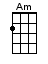 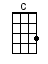 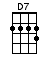 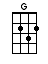 INTRO:  / 1 2 3 4 / [G] / [G] /[G] Down the way where the [C] nights are gayAnd the [D7] sun shines daily on the [G] mountain top[G] I took a trip on a [C] sailing shipAnd when I [D7] reached Jamaica I [G] made a stopCHORUS:But I'm [G] sad to say, I'm [Am] on my way[D7] Won't be back for [G] many a dayMy [G] heart is down my head is [Am] turning aroundI had to [D7] leave a little girl in [G] Kingston town [G][G] Down at the market [C] you can hearLadies [D7] cry out while on their [G] heads they bear[G] Akee rice salt [C] fish are niceAnd the [D7] rum is fine any [G] time of yearCHORUS:But I'm [G] sad to say I'm [Am] on my way[D7] Won't be back for [G] many a dayMy [G] heart is down my head is [Am] turning aroundI had to [D7] leave a little girl in [G] Kingston town [G][G] Sounds of laughter [C] everywhereAnd the [D7] dancing girls swaying [G] to and fro[G] I must declare my [C] heart is thereThough I've [D7] been from Maine to [G] MexicoCHORUS:But I'm [G] sad to say I'm [Am] on my way[D7] Won't be back for [G] many a dayMy [G] heart is down my head is [Am] turning aroundI had to [D7] leave a little girl in [G] Kingston town [G][G] Down the way where the [C] nights are gayAnd the [D7] sun shines daily on the [G] mountain top[G] I took a trip on a [C] sailing shipAnd when I [D7] reached Jamaica I [G] made a stopCHORUS:But I'm [G] sad to say I'm [Am] on my way[D7] Won't be back for [G] many a dayMy [G] heart is down my head is [Am] turning aroundI had to [D7] leave a little girl in [G] Kingston town [G]www.bytownukulele.ca